                             S3 Pupil Forum Agenda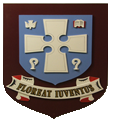 